ОтчётКалининской библиотекио проведенном мероприятии по профилактике асоциальных явлений и пропаганде здорового образа жизни за июнь 2019 года.Зав. филиалом Калининской                                                           И.Н. Чернуха 
поселенческой библиотекиДата проведения Место проведения Ответственный фамилия, должностьКоличество присутствующихВозрастные группыКраткое содержание(название, цель, тема)26.06. 2019г.14.00 час.Калининская поселенческая библиотека п. Октябрьский, ул. Советская,10Чернуха И.Н.Зав. филиалом 25 человекЮношество «Мы не дадим себя одурманить!»Молодежная акция.Цель: Пропаганда ЗОЖ. Приобщение юных читателей библиотеки к здоровому образу жизни и нетерпимости к табакокурению, воспитанию чувства ответственности за своё физическое и нравственное здоровье.Содержание  мероприятия:Молодежная акция. Библиотекарь Чернуха И.Н. рассказала ребятам о здоровом образе жизни, о том что такое наркотики и как губительно они действуют на организм, особенно растущий, и что ждет человека, употребляющего наркотики. Затем библиотекарь раздала подросткам памятки и буклеты: «Наш выбор – здоровье», «Правила – здорового образа жизни», «Не попадись на крючок». После мероприятия прошел просмотр и обсуждение кинофильма – «Право на жизнь».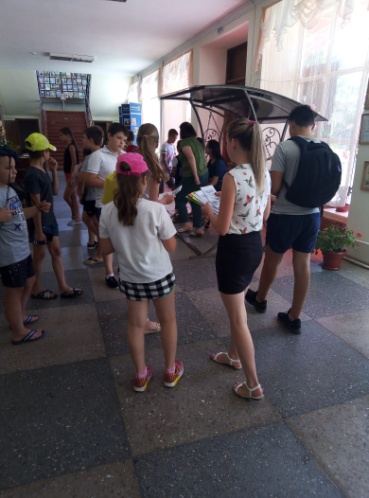 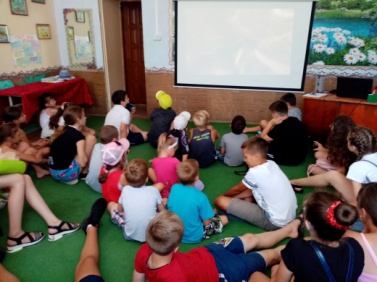 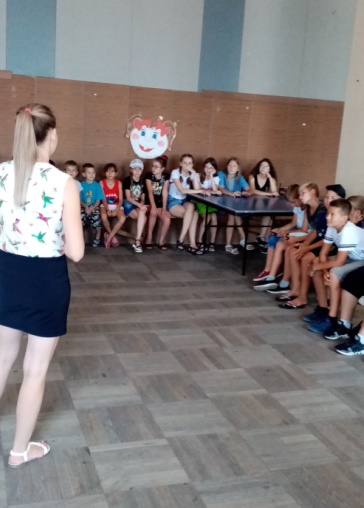 